售后服务记录表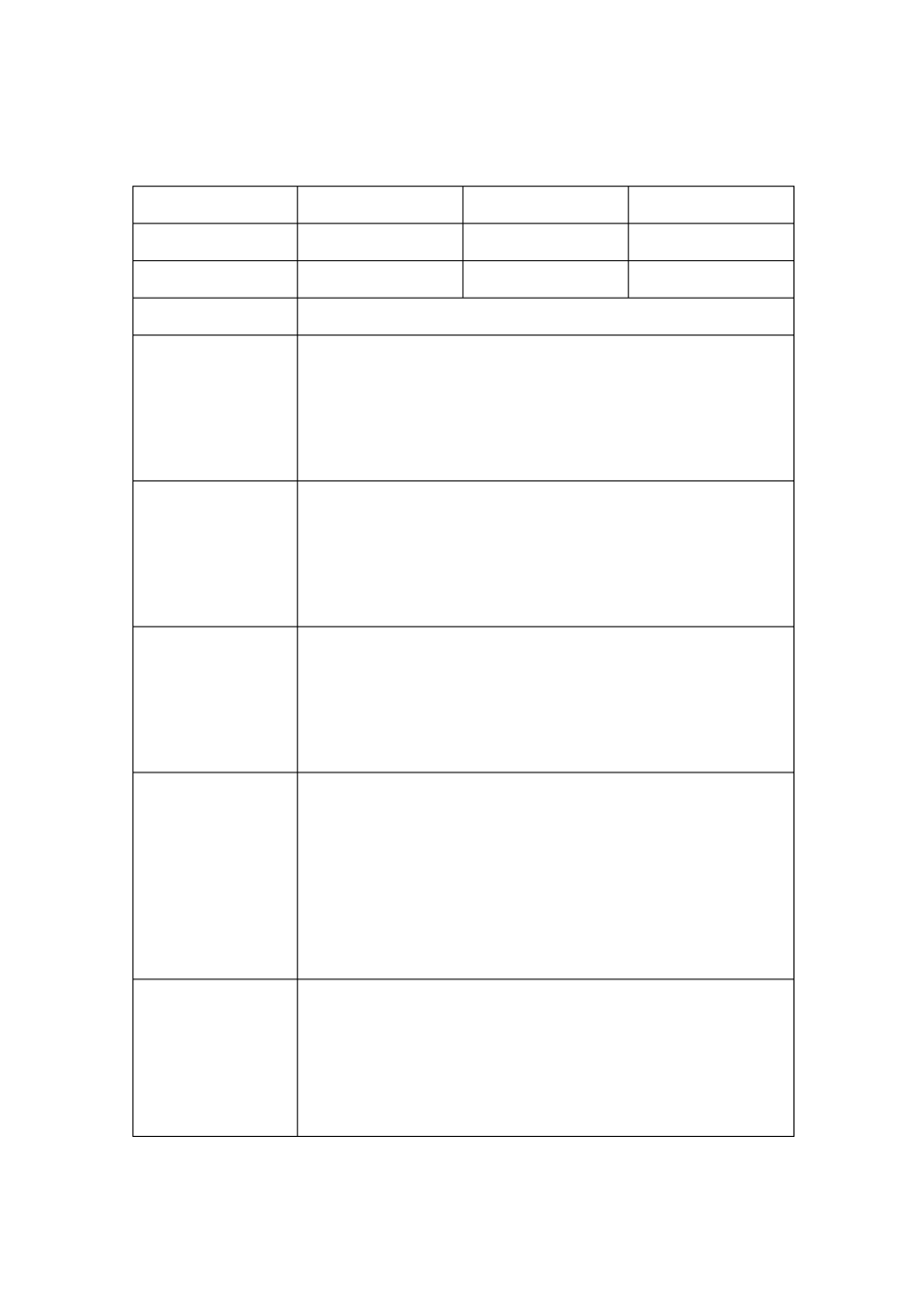 客户名称	售后服务人员产品名称	产品型号服务时间	服务地点联系人及电话收到用户问题反馈时间：用户反馈信息到达现场时间：现场确认情况及原因分析现场处理情况本次售后服务于年月日完毕请对于我公司的售后服务进行评价：□满意□基本满意□一般其他问题及建议：★★★用户确认签字（非常重要）用户单位盖章、签字：日期：电话：（为提高为贵方服务的质量，请您留下电话以便回访）时间：	回访人：电话回访记录